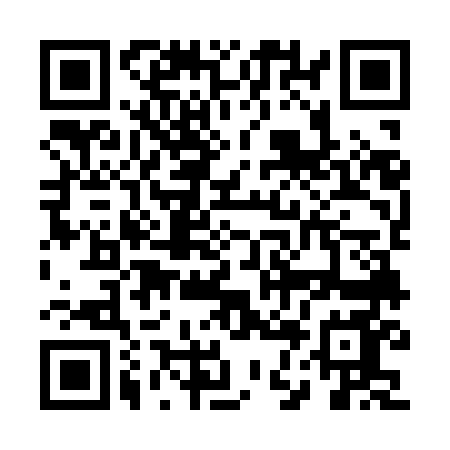 Prayer times for Santa Rita do Passa Quatro, BrazilWed 1 May 2024 - Fri 31 May 2024High Latitude Method: NonePrayer Calculation Method: Muslim World LeagueAsar Calculation Method: ShafiPrayer times provided by https://www.salahtimes.comDateDayFajrSunriseDhuhrAsrMaghribIsha1Wed5:126:2812:073:215:456:572Thu5:136:2912:073:215:456:563Fri5:136:2912:073:205:446:564Sat5:136:2912:073:205:446:555Sun5:146:3012:073:195:436:556Mon5:146:3012:063:195:436:557Tue5:146:3112:063:195:426:548Wed5:146:3112:063:185:416:549Thu5:156:3112:063:185:416:5310Fri5:156:3212:063:185:406:5311Sat5:156:3212:063:175:406:5312Sun5:166:3312:063:175:406:5213Mon5:166:3312:063:175:396:5214Tue5:166:3412:063:165:396:5215Wed5:176:3412:063:165:386:5116Thu5:176:3412:063:165:386:5117Fri5:176:3512:063:155:386:5118Sat5:186:3512:063:155:376:5019Sun5:186:3612:063:155:376:5020Mon5:186:3612:063:155:376:5021Tue5:196:3712:073:155:366:5022Wed5:196:3712:073:145:366:5023Thu5:196:3712:073:145:366:4924Fri5:206:3812:073:145:366:4925Sat5:206:3812:073:145:356:4926Sun5:206:3912:073:145:356:4927Mon5:216:3912:073:145:356:4928Tue5:216:4012:073:145:356:4929Wed5:216:4012:073:135:356:4930Thu5:226:4012:083:135:356:4931Fri5:226:4112:083:135:346:49